Załącznik nr 5 do SIWZ - wzór umowy Umowa nr GNI....2019umowa zawarta w dniu ............2019 r. w Suchedniowie pomiędzy Gminą Suchedniów 26 – 130 
ul. Fabryczna 5, NIP  663 17 31 609, REGON 291009917 zwaną dalej  Zamawiającym” którą reprezentuje:mgr inż. Cezary Błach – Burmistrz Miasta i Gminy Suchedniów, przy kontrasygnacie Skarbnika – mgr Urszuli Nowaka.......................................................................................................................................................zwanym dalej w treści Umowy "Wykonawcą / Inspektorem nadzoru inwestorskiego". Niniejsza umowa została zawarta w wyniku przeprowadzenia postępowania o udzielenie zamówienia prowadzonego w trybie przetargu nieograniczonego na podstawie przepisów ustawy z dnia 29 stycznia 2004 r. Prawo zamówień publicznych (t. j. Dz. U. z 2018 r. poz.1986 ze zm.).Zadanie dofinansowane jest z Regionalnego Programu Operacyjnego Województwa Świętokrzyskiego 2014 -2020. § 1.Zamawiający zleca a Inspektor nadzoru inwestorskiego przyjmuje do wykonania obowiązki kompleksowego pełnienia nadzoru inwestorskiego przy realizacji zadania pn.: "Pełnienie nadzoru inwestorskiego nad realizacją zadania pn.: Przebudowa ulic Powstańców 1863 r. i Krótkiej 
w Suchedniowie - poprawa sieci dróg wraz z przebudową sieci kanalizacyjnej 
i wodociągowej w ul. Powstańców i Krótkiej - dostarczenie wody i odprowadzenie ścieków".§ 2.Strony ustalają, że zakres obowiązków i uprawnień nadzoru inwestorskiego obejmuje zakres obowiązków wynikający z art. 25 – 26 Ustawy z dnia 7 lipca 1994 r. Prawo budowlane (t.j. Dz.U. 2018 poz. 1202 ze zm.) w szczególności:reprezentowanie Zamawiającego na budowie przez sprawowanie kontroli zgodności jej realizacji z projektem, pozwoleniem na budowę, przepisami i obowiązującymi Europejskimi i Polskimi Normami oraz zasadami wiedzy technicznej,sprawdzanie jakości wykonywanych robót, wbudowanych wyrobów budowlanych,
a w szczególności zapobieganie zastosowaniu wyrobów budowlanych wadliwych i niedopuszczonych do stosowania w budownictwie,  sprawdzanie i odbiór robót budowlanych, ulegających zakryciu lub zanikających, uczestniczenie w próbach i odbiorach technicznych sieci, urządzeń technicznych oraz przygotowanie i udział w czynnościach odbioru gotowych obiektów budowlanych 
i przekazywanie ich do użytkowania, udział w komisjach powoływanych przez Zamawiającego, potwierdzanie wykonanych robót oraz usunięcia wad, a także kontrolowanie rozliczeń budowy,wydawanie kierownikowi budowy poleceń potwierdzonych wpisem do dziennika realizacji inwestycji dotyczących w szczególności: usunięcia nieprawidłowości lub zagrożeń, wykonania prób lub badań, także wymagających odkrycia robót lub elementów zakrytych oraz przedstawienie ekspertyz dotyczących prowadzonych robót budowlanych, dowodów dopuszczenia do obrotu i stosowania w budownictwie wyrobów budowlanych oraz urządzeń technicznych, żądanie od kierownika budowy dokonania poprawek bądź ponownego wykonania wadliwie wykonanych robót, a także wstrzymanie dalszych robót budowlanych w przypadku, gdyby ich kontynuacja mogła wywołać zagrożenie bądź spowodować niezgodność z projektem lub pozwoleniem na budowę,kontrola ilości i terminowości wykonywania robót z harmonogramem rzeczowo - finansowym,kontrolowanie wykonania robót pod względem ich zgodności z projektem budowlanym, STWIOR oraz Specyfikacją Istotnych Warunków Zamówienia, podejmowanie decyzji o prowadzeniu robót budowlanych lub ich wstrzymaniu 
w przypadku stwierdzenia ich niezgodności z przepisami obowiązującego prawa lub umową między Generalnym Wykonawcą a Zamawiającym, akceptowanie materiałów przewidzianych do realizacji inwestycji dostarczonych przez Wykonawcę,Dokonywanie odbiorów robót zanikających i ulegających zakryciu w terminach uzgodnionych z Zamawiającym oraz Wykonawcą, rozliczenie budowy w przypadku odstąpienia od umowy przez którąś ze stron,  kontrolowanie prawidłowości prowadzenia dziennika budowy przez Wykonawcę, potwierdzanie wpisem w dziennik budowy wszelkich okoliczności mogących mieć wpływ na realizację umowy np. przerwanie robót, wstrzymanie robót, uczestniczenie w naradach budowy, ochrona interesów Zamawiającego w zakresie spraw technicznych i ekonomicznych w ramach dokumentacji projektowej, prawa budowlanego oraz umów o realizacji robót budowlanych,dojazd i pobyt na placu budowy w ilości niezbędnej do prawidłowego sprawowania nadzoru, począwszy od dnia rozpoczęcia robót. Obecność Koordynatora inspektorów (inspektora branży konstrukcyjno - budowlanej) musi zapewniać stały, zapewniający nadzór nad inwestycją. Przez stały nadzór należy rozumieć obecność Koordynatora (Inspektora branży sanitarnej) oraz Inspektorów branżowych na każdym etapie procesu technologicznego  gwarantującego właściwą realizację inwestycji na placu budowy w ilości: koordynator Inspektorów (Inspektor branży drogowej) .................. razy w tygodniu przez cały okres realizacji inwestycji,  wizyty pozostałych Inspektorów (branżystów):wymagana jest obecność każdego z Inspektorów w wymiarze zadeklarowanym 
w ofercie:Inspektor branża elektryczna - ..........................w tygodniu w trakcie trwania robót branżowych, Inspektor branża sanitarna - ......................... w tygodniu w trakcie trwania robót branżowych. Wskazany wymiar czasowy należy traktować jako minimalny, a to oznacza, że wszelkie czynności wymagające obecności inspektorów nadzoru poza wskazanym limitem nie zwalnia ich z obecności podczas tych czynności. Wszystkie pobyty na budowie muszą być udokumentowane w ewidencji czasu pracy Inspektorów, każdorazowo potwierdzone przez Koordynatora Inspektorów oraz Zamawiającego. Koordynator inspektorów jest zobowiązany do zgłoszenia Zamawiającemu rozpoczęcia robót branży sanitarnej i elektrycznej.zawiadamianie Zamawiającego niezwłocznie o zaistniałych na terenie  prac nieprawidłowościach.udział w spotkaniach organizowanych przez Zamawiającego w sprawach dotyczących realizacji zadania oraz w okresie gwarancji i rękojmi udzielonej przez Wykonawcę robót.informowanie Zamawiającego o wszelkich okolicznościach mogących mieć wpływ na terminowość oraz poprawność prowadzonych przez Wykonawcę inwestycji robót oraz 
o zaistnieniu okoliczności nieprzewidzianych w dokumentacji projektowej,na etapie realizacji zgłaszanie projektantowi zastrzeżeń Wykonawcy robót budowlanych lub Zamawiającego do dokumentacji projektowej i dokonywanie stosownych uzgodnień lub udzielanie wyjaśnień,przygotowanie i udział w czynnościach odbioru w tym w szczególności odebranie od Wykonawcy certyfikatów i atestów oraz potwierdzenie w dokumentacji budowy zakończenia wszystkich prac obejmujących przedmiot zamówienia, stanowiących podstawę do podpisania końcowego protokołu odbioru przez Inwestora. Inspektor zobowiązany jest do znajomości dokumentacji projektowej, a także treści umowy zawartej pomiędzy Generalnym Wykonawcą a Zamawiającym, a także między Generalnym Wykonawcą a Podwykonawcami. § 3Inspektor nadzoru inwestorskiego oświadcza, iż posiada odpowiednie kwalifikacje                      i uprawnienia budowlane w specjalności drogowej, uprawnienia nr ..................................................  i będzie pełnił funkcję Koordynatora Inspektorów oraz nadzór nad robotami w branży drogowej  – .................................................... Inspektor nadzoru inwestorskiego oświadcza, iż posiada odpowiednie kwalifikacje                      i uprawnienia budowlane w specjalności instalacyjnej w zakresie sieci, instalacji i urządzeń elektrycznych i elektroenergetycznych uprawnienia nr .................................. – ...............................nadzór nad robotami w branży elektrycznej. Inspektor nadzoru inwestorskiego oświadcza, iż posiada odpowiednie kwalifikacje                      i uprawnienia budowlane w specjalności instalacyjnej w zakresie sieci, instalacji i urządzeń cieplnych, wentylacyjnych, gazowych, wodociągowych i kanalizacyjnych uprawnienia nr .....................................– .................................... nadzór nad robotami branży sanitarnej. Wykonawca ma prawo do zastąpienia każdej z osób wymienionych w § 3 ust. 1-3 po uzyskaniu zgody Zamawiającego, pod warunkiem posiadania przez nową osobę kwalifikacji, doświadczenia oraz uprawnienia nie mniejsze niż wymagane w Specyfikacji Istotnych Warunków Zamówienia, a także wskazanych przez Wykonawcę w ofercie. Inspektor nadzoru inwestorskiego oświadcza, że należy do PIIB i swoją przynależność będzie kontynuował przez czas pełnienia funkcji na podstawie niniejszej umowy, Inspektor nadzoru inwestorskiego zobowiązuje się zlecony nadzór inwestorski wykonywać zgodnie z projektem, obowiązującymi przepisami i Polskimi Normami, zasadami wiedzy technicznej i postanowieniami umowy Zamawiającego z Wykonawcą robót. Ponadto Inspektor nadzoru inwestorskiego zobowiązany jest do:comiesięcznego raportowania prac obejmującego informacje takie jak zaawansowanie robót budowlanych w ramach inwestycji, ocenę wykonawców, ocenę wykonanych robót, a także zaistniałych na budowie problemów, raport należy złożyć w terminie do 5 dnia każdego miesiąca następującego po okresie, za który należy złożyć raport, potwierdzania faktycznie wykonanych robót, usunięcia wad, sporządzania protokołu z każdej narady lub spotkania, wraz z zatwierdzeniem przez osoby w nich uczestniczące, dokonania niezwłocznego potwierdzenia gotowości lub braku gotowości do odbioru zgłoszonych robót, nie później niż w terminie trzech dni od wpisu Wykonawcy                          w dzienniku budowy o gotowości odbioru. Zamawiający na czas realizacji przedmiotu umowy, udostępni Inspektorowi nadzoru inwestorskiego następujące dokumenty:Dokumentację projektową oraz szczegółową specyfikację techniczną dotyczącą nadzorowanych robót,umowę Zamawiającego z Wykonawcą robót. Przekazanie wskazanych dokumentów nastąpi w terminie nie dłuższym niż 7 dni od dnia podpisania niniejszej umowy. Wykonawca ponosi odpowiedzialność za działania i/lub zaniechania osób, którymi będzie się posługiwał przy wykonywaniu niniejszej Umowy tak jak za własne działania i/lub zaniechania. § 4Zamawiający zastrzega sobie prawo do udziału w odbiorach robót częściowych i końcowych, odbiorach robót zanikających, a także wstępu na teren budowy, uczestniczeniu w naradach budowy. Zamawiający zastrzega sobie prawo do uzyskiwania na bieżącą informacji dotyczących postępu prac budowlanych. § 5Umowa na nadzór nad realizowaną inwestycją zostaje zawarta na okres od dnia podpisania umowy do dnia zakończenia rzeczowego i finansowego inwestycji. Planowany termin zakończenia wykonywania robót budowlanych w ramach inwestycji przyjęty jest na dzień 30.09.2021 r. Inspektor nadzoru inwestorskiego jest obowiązany wziąć udział w odbiorze pogwarancyjnym inwestycji.Czas trwania usługi pełnienia nadzoru inwestorskiego nad realizacją zadania inwestycyjnego pn.: "Pełnienie nadzoru inwestorskiego nad realizacją zadania pn.: Przebudowa ulic Powstańców 1863 r. i Krótkiej w Suchedniowie - poprawa sieci dróg wraz z przebudową sieci kanalizacyjnej i wodociągowej w ul. Powstańców i Krótkiej - dostarczenie wody 
i odprowadzenie ścieków" może ulec zmianie, nie dłużej jednak niż o 6 miesięcy – bez prawa do dodatkowego wynagrodzenia dla Wykonawcy. § 6Zamawiający przewiduje możliwość wprowadzenia istotnych zmian postanowień zawartej umowy w stosunku do treści oferty w zakresie terminu zakończenia w przypadku przedłużenia terminu wykonania robót budowlanych w ramach realizacji zadania pn.: "Pełnienie nadzoru inwestorskiego nad realizacją zadania pn.: Przebudowa ulic Powstańców 1863 r. 
i Krótkiej w Suchedniowie - poprawa sieci dróg wraz z przebudową sieci kanalizacyjnej 
i wodociągowej w ul. Powstańców i Krótkiej - dostarczenie wody i odprowadzenie ścieków".Wykonawca ma prawo zastąpienia każdej z osób wymienionych w umowie. Każdorazowo Zamawiający musi wyrazić na zmianę takiej osoby pisemną zgodę, pod warunkiem, że nowa osoba będzie miała: kwalifikacje, doświadczenie i uprawnienia nie mniejsze niż określone 
w SIWZ i przyjętej przez Zamawiającego ofercie Wykonawcy. Wykonawca może dokonać zmiany osób w zespole inspektorów nadzoru na zasadzie zastępstwa. W typ przypadku spełnione muszą być łącznie warunki tak jak w punkcie 2.§ 7Za wykonanie przedmiotu umowy w zakresie wskazanym w § 1 niniejszej umowy Inspektor nadzoru inwestorskiego otrzyma wynagrodzenie w kwocie całkowitej .................. ....zł brutto (słownie: ................................................................................................) netto: ........................zł (słownie: ..................................................................................) zgodnie ze złożoną ofertą. Wynagrodzenie o którym mowa w punkcie 1 jest ryczałtem i  pozostaje niezmienne przez cały okres obowiązywania umowy. Za wykonanie przedmiotu umowy Inspektor nadzoru inwestorskiego wystawi Zamawiającemu fakturę VAT lub rachunek. Wynagrodzenie, o którym mowa w ust. 1, będzie wypłacane od rozpoczęcia robót budowlanych. Zamawiający dopuszcza częściowe fakturowanie w ramach każdego etapu wykonania robót budowlanych, jednak nie częściej niż raz w miesiącu w zależności od zaawansowania prac. Kwota faktury częściowej zostanie ustalona wskaźnikiem w wysokości ….% (słownie: ………) wartości brutto robót budowlanych objętych nadzorem. Należy przez to rozumieć, że kwota faktury będzie kwotą wykonanych robót budowlanych pomnożoną przez procent, jaki stanowi wartość umowy nadzoru w stosunku do wartości umowy za roboty budowlane. Wartość faktur częściowych będzie realizowana do 90% wartości zamówienia. Ostatnia płatność końcowa nie może wynosić więcej niż 10% wynagrodzenia należnego Wykonawcy.  Wynagrodzenie, o którym mowa w ust. 1 będzie wypłacane w ratach wskazanych w ust. 4 na podstawie prawidłowo wystawionej faktury VAT/ rachunku Wykonawcy. Podstawą do wystawienia faktury częściowej są podpisane przez Wykonawcę i Inwestora częściowe protokoły odbioru robót budowlanych.  Do każdej faktury Inspektor nadzoru musi załączyć protokół zawierający rozbicie kwoty faktury uwzględniający podział wynagrodzenia zgodny z § 6 ust. 2 niniejszej umowy. Ostateczne rozliczenie za wykonane roboty nastąpi w oparciu o fakturę końcową wystawioną na podstawie Protokołu Odbioru Końcowego.§ 8Wynagrodzenie, o którym mowa w § 7 płatne będzie w terminie 30 dni od daty doręczenia prawidłowo wystawionej faktury VAT/ rachunku Zamawiającemu wraz ze wszystkimi załącznikami. Podstawę do wystawienia faktury/rachunku końcowej za wykonanie przedmiotu umowy, stanowi podpisany przez Zamawiającego i Inspektora nadzoru inwestorskiego protokół końcowy odbioru robót objętych nadzorem. Należność Zamawiający ureguluje przelewem na konto wskazane przez Inspektora nadzoru inwestorskiego. § 91. Inspektor nadzoru inwestorskiego jest odpowiedzialny względem Zamawiającego, jeżeli wykonany przedmiot umowy jest niezgodny z § 2 niniejszej umowy. 2. W przypadku niewypełnienia obowiązków określonych w § 2 Zamawiający może:obniżyć wynagrodzenie Wykonawcy za ten przedmiot odpowiednio do utraconej wartości użytkowej i technicznej wykonanych robót, rozwiązać umowę w trybie natychmiastowym.§ 10Wykonawca zapłaci Zamawiającemu kary umowne w następujących przypadkach:w razie odstąpienia od umowy z winy Wykonawcy w wysokości 10% wartości wynagrodzenia określonego w § 7 ust. 1  niniejszej  umowy, za opóźnienie realizacji inwestycji w stosunku do harmonogramu - rzeczowo finansowego w wysokości 0,1 % wynagrodzenia wskazanego w § 7 ust.1, chyba, że opóźnienie nastąpiło z przyczyn nie leżących po stronie Wykonawcy, w przypadku niezłożenia raportu miesięcznego, o którym mowa w § 3 ust. 7 pkt 1) niniejszej umowy w wysokości 1% wynagrodzenia określonego w § 7 ust. 1za każdy stwierdzony przypadek nieobecności w miejscu wskazanym do świadczenia usługi inspektora nadzoru lub koordynatora inspektorów w wysokości 600,00 zł brutto. 3. Kary umowne należne zamawiającemu mogą być potrącone z wynagrodzenia Wykonawcy.  § 11Zamawiający ma prawo odstąpić od umowy w terminie 14 dni od zaistnienia: nierozpoczęcia przez Wykonawcę wykonywania obowiązków wynikających 
z Umowy   w terminie 14 dni od dnia jej podpisania,opóźnienia w realizacji inwestycji powyżej 14 dni w stosunku do Harmonogramu rzeczowo - finansowego chyba że nastąpiło z przyczyn niezawinionych przez Wykonawcę,przerwania wykonywania obowiązków Inspektora Nadzoru Inwestorskiego wynikających 
z Umowy, o ile przerwa trwała dłużej niż 14 dni,jeżeli Wykonawca wykonywał swoje obowiązki w sposób nienależyty i pomimo dodatkowego wezwania Zamawiającego nie nastąpiła zmiana sposobu ich wykonywania,     w razie wystąpienia istotnej zmiany okoliczności powodującej, że wykonanie umowy nie leży w interesie publicznym, czego nie można było przewidzieć w chwili zawarcia umowy. Zaistnienie wskazanej w ust.1 okoliczności, zwalnia Zamawiającego od obowiązku zapłaty Wykonawcy jakiegokolwiek wynagrodzenia.Wykonawca ma prawo odstąpić od umowy w ciągu 14 dni od zaistnienia:nieprzekazania  przez Zamawiającego danych i materiałów w zakresie lub terminie, 
o którym mowa w § 3 ust. 8 niniejszej Umowy,nie wywiązywania się przez Zamawiającego  z obowiązku zapłaty faktur VAT/rachunku, mimo dodatkowego wezwania skierowanego przez Wykonawcę w terminie 1 miesiąca od upływu terminu na zapłatę faktur, określonego w niniejszej umowie Odstąpienie od umowy przez którąkolwiek ze stron będzie dokonane na piśmie z podaniem   przyczyn odstąpienia i wskazaniem terminu odstąpienia.W przypadku odstąpienia od Umowy w skutek wypowiedzenia przez jedną ze Stron, Strony dokonują rozliczenia Umowy w terminie 30 dni od dnia odstąpienia od niej, przyjmując do rozliczenia proporcjonalny wkład pracy Wykonawcy.  § 12W sprawach nieuregulowanych niniejszą umową stosuje się odpowiednie przepisy kodeksu cywilnego. § 13Strony ustalają, że wszelkie pisma, korespondencja oraz dokumentacja związana z realizacją inwestycji, a także zawartej umowy powinna być kierowana na poniższe adresy i numery faksów:do Zamawiającego - Urząd Miasta i Gminy ul. Fabryczna 5, 26 - 130 Suchedniównr faks: ..............................................adres e-mail: ......................................nr tel.:.................................................do Wykonawcy ....................................................................................................nr faks: ..............................................adres e-mail: ......................................nr tel.:.................................................Zmiana powyższych danych adresów, numerów telefonów i faksów nie stanowi zmiany umowy, w związku z powyższym nie wymaga aneksu do umowy, a jedynie pisemnego zawiadomienia Strony. Do sprawowania bezpośredniego nadzoru oraz kontaktu w sprawie umowy ze strony Zamawiającego z Wykonawcą jest: ..................................................................................Osobą do kontaktu ze strony Wykonawcy jest Koordynator inspektorów - ............................Wykonawca nie może przenieść swoich obowiązków i uprawnień zawartych w treści niniejszej umowy na inna osobę/podmiot, a także nie może powierzyć jej wykonywania innemu podmiotowi/osobie. § 14Sprawy sporne, wynikłe z realizacji niniejszej umowy, których Strony nie rozwiążą polubownie, rozstrzygać będzie sąd właściwy dla Zamawiającego.§ 15Wszelkie zmiany niniejszej umowy wymagają formy pisemnej pod rygorem nieważności. § 16Umowa wchodzi w życie z dniem podpisania. § 17Niniejszą umowę sporządzono w trzech jednobrzmiących egzemplarzach z przeznaczeniem 
1 egzemplarz dla Inspektora Nadzoru Inwestorskiego, 2 dla Zamawiającego. stron. § 18Integralną część niniejszej umowy stanowią:a. Specyfikacja istotnych Warunków Zamówieniab. Oferta Wykonawcy. ZAMAWIAJACY	INSPEKTOR NADZORU         INWESTORSKIEGO….......................................................	…………..............................................            (Podpis Zamawiającego) 		(Podpisy osób upoważnionych do składania oświadczeń woli w imieniu    Wykonawcy)Kontrasygnata Skarbnika  …………………………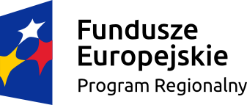 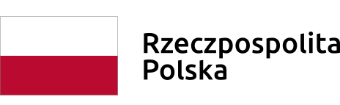 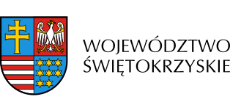 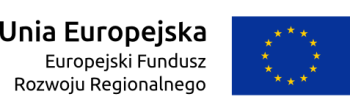 